河南师范大学第二届校园马拉松比赛竞赛规程一、主办单位：校工会、体育学院（校体委办公室）  二、协办单位：党委学工部、党委研工部、校团委三、承办单位：物理学院四、比赛日期、地点比赛日期：2023年9月 19日 下午开 幕 式： 9月19日15：00（地点：东校区花坛南广场天桥）五、参赛单位与组别阳光组：各学院、软件学院、继续教育学院以学院为单位组织在校生组队参加(含体育学院运动人体科学和体育舞蹈专业)。专业组：体育学院运动训练专业和体育教育专业以及国际教育学院体育教育专业学生以班级为单位组队参加。教工组：以各分工会为单位组队报名参加，可跨单位组队，可邀请校友1名。六、报名资格与要求1.参赛运动员必须是我校全日制在校生、工会会员。 2.每个参赛单位学生组只能报1支队伍参赛，教工组可报1-2支队伍，每支参赛队由六名运动员组成（必须3男3女），设置队长一名，负责队伍管理，比赛途中六名队员保持一定队形，团结互助共同奔向终点。3. 每个参赛单位6名运动员，参赛服装必须统一(至少上衣统一)。4.参赛运动员须身体健康（有心脏病、哮喘等疾病病史的师生谢绝参加）。5.严禁作弊，一经发现取消成绩，并全校通报批评。七、竞赛办法（一）按照中国田径协会审定的最新田径竞赛规则、中国路跑及相关赛事办赛指南和本届校园团队马拉松赛竞赛规程执行。（二）比赛检录1.所有运动员须正确佩戴本次赛事号码布；2.所有运动员至少在赛前30分钟到达指定区域进行检录集结；3.不允许跨区检录起跑；4.如违反则取消该运动员成绩和排名。（三）竞赛规则参赛队伍团队六人服装统一，同时出发按照路线进行比赛，比赛全过程团队六人距离不得超过10米，可利用肢体动作或者其他符合规则的方式帮助队友比赛；须在比赛关门时间内抵达终点，超过关门时间成绩无效；最后冲刺，须6名队员同时冲线（尽量一致），如不一致，计团队中最后一名队员到达终点时间为团队成绩。（四）关门时间关门时间：90分钟完赛。为了保证参赛运动员比赛安全、顺利，比赛期间比赛路线各段设关门时间，限时进行交通封闭。关门时间到后，相应路段恢复正常交通。在规定的关门时间内，未完赛参赛者应立即停止比赛，退出赛道，以免发生危险。八、比赛路线（见附件）九、比赛保障1.组委会在比赛沿途设固定饮水补给站、医疗站；现场医务人员有权根据选手身体状况中止选手继续比赛并收取其号码布；如参赛选手不听从医护人员建议，坚持参赛产生的一切后果及责任由参赛选手本人承担。2.组委会在赛道沿途有服务志愿者，维护比赛秩序并协助救护，参赛选手可随时向他们请求帮助。3.组委会为每位参赛运动员统一购买比赛期间的人身意外保险。十、安全提示 1.马拉松赛是一项大强度长距离的竞技运动，对参赛者身体状况有较高的要求，参赛者应有长期参加跑步锻炼的基础，提前进行身体体检。赛前应做好充足的准备活动，参赛者可根据自己的身体状况和能力选择适合自己的配速比赛。2.运动过程中若出现不适应立即停止运动，寻求医疗救助。3.有以下疾病患者不宜参加比赛：先天性心脏病和风湿性心脏病患者；高血压和脑血管疾病患者；心肌炎和其他心脏病患者；冠状动脉病患者和严重心律不齐者；血糖过高或过少的糖尿病患者； 其它不适合运动的疾病患者。4. 在比赛中，因个人身体及其它个人原因导致的人身损害和财产损失，由参赛者个人承担责任。十一、录取名次及奖励办法1.阳光组录取前8名分别颁发证书和奖牌匾。2.专业组录取前6名分别颁发证书和奖牌匾。 3.教工组前8名颁发证书。 十二、未尽事宜另行通知 本规程解释权归校工会、体育学院（校体委办公室）。附件：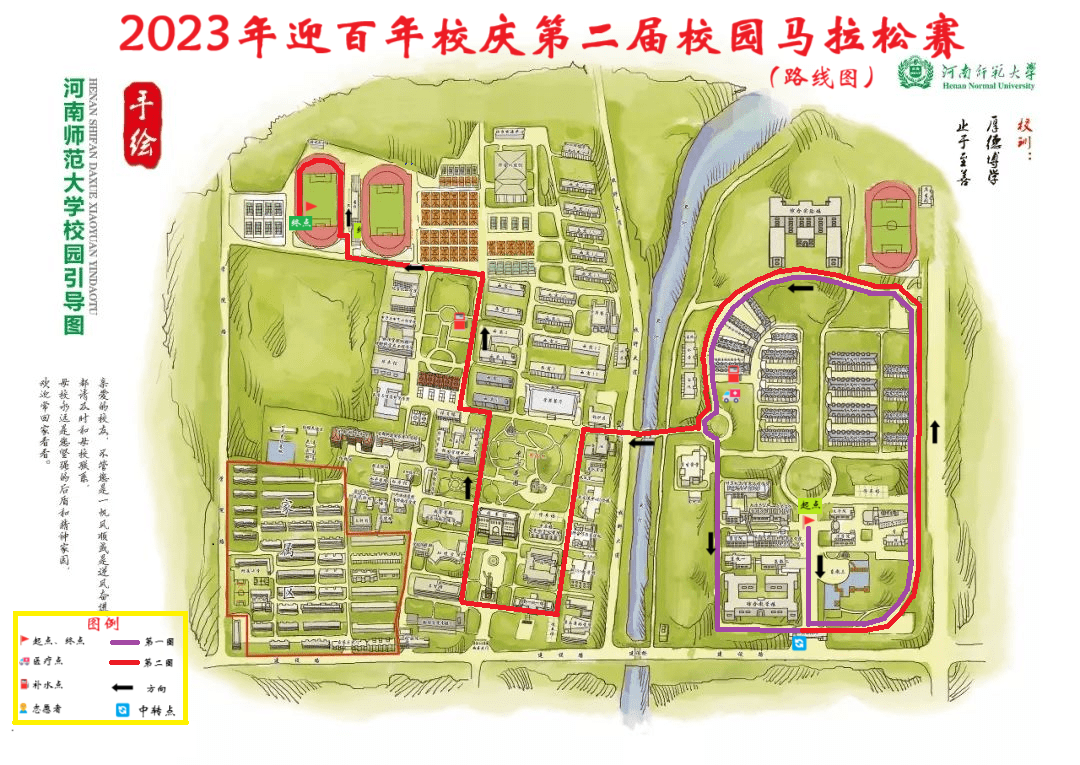 